Scatterplot Patterns and Pearson Correlation coefficient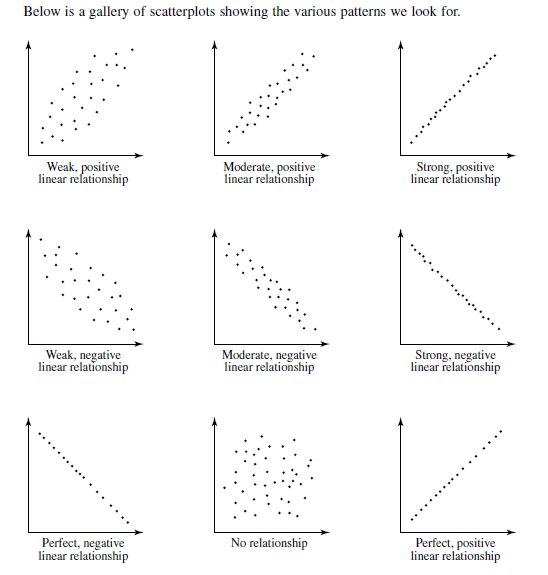 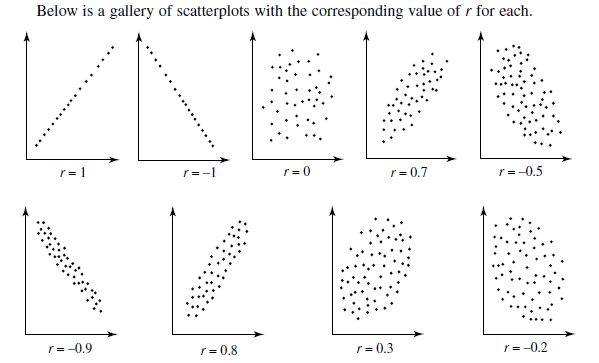 